Shcherbyna AndriyGeneral details:Certificates:Experience:Documents and further information:Education (Name and year of completion):
1.  Kherson Marine College of Fisheries- III class engineer  - 2005
2.  Kherson Shipbuilding Institute - 2009 
3. Kherson Maritime Academy - 2012Position applied for: Chief EngineerDate of birth: 06.01.1985 (age: 32)Citizenship: UkraineResidence permit in Ukraine: YesCountry of residence: UkraineCity of residence: KhersonPermanent address: 49 Guards Division str., 4-2-50 , Kherson, Ukraine, 73025Contact Tel. No: +38 (050) 877-76-63 / +38 (095) 777-78-48E-Mail: andrey61985@mail.ruSkype: Andrey619851U.S. visa: NoE.U. visa: Yes. Expiration date 04.01.2018Ukrainian biometric international passport: Not specifiedDate available from: 15.08.2017English knowledge: ModerateMinimum salary: 5000 $ per month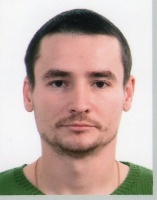 DocumentNumberPlace of issueDate of expirySeamanâs passportES695837Kherson / Ukraine22.01.2018Tourist passport5485/MPSKherson/Ukraine24.12.2024TypeNumberPlace of issueDate of expiryBasic Safety Training4666/2015-AOdessa / Ukraine03.03.2020Proficiency in Survival Crafts3967/2015-AOdessa / Ukraine03.03.2020Advanced Fire Fighting2962/2015-AOdessa / Ukraine03.03.2020Engine-room Resourse management(Management level)1331/2015-AOdessa / Ukraine03.03.2020Medical Certificate (National)70823Odessa / Ukraine14.04.2017Medical First Aid On Board Ship1818/2015-AOdessa / Ukraine03.03.2020Vaccination (Yellow Fever)Kherson / Ukraine22.12.2016Carriage of dangerous and hazardous substances2566/2015-AOdessa / Ukraine03.03.2020Security-related training and instruction for all seafarers16903Kherson / Ukraine00.00.0000Designated security duties of shipboard personnel20413Kherson / Ukraine00.00.0000Basic training for oil and chemical tanker cargo operations1133/2013-AIllichivsk/Ukraine08.08.2018Advanced training for liquefied gas tanker cargo operations788/2013-AIllichivsk/Ukraine11.08.2018Advanced training for chemical tanker cargo operations363/2013-AIllichivsk/Ukraine11.09.2018Basic training for liquefied gas tanker cargo operations422/2013-AIllichivsk/Ukraine08.08.2018Inert gas system034/2013-AIllichivsk/Ukraine11.09.2018PositionFrom / ToVessel nameVessel typeDWTMEBHPFlagShipownerCrewingChief Engineer08.03.2017-15.06.2017Fehn CaledoniaGeneral Cargo2589-Antigua BarbudaCare of FehnShip Managemant GmbH & Co KG&mdash;Chief Engineer19.06.2016-30.11.2016SevgyGeneral Cargo1815,56NVD48-AUU2*515 kwtSierra LeoneSonata Shiping LTDSea Life Centre. OdessaChief Engineer01.05.2015-03.09.2015âAntaresâChemical Tanker2400Wartsila-GermanyMAâAzylmarâ Odessa/Ukr2nd Engineer07.06.2014-29.11.2014âUlfatâRo-Ro5309MAK-CambodiaMAâAlyans navigationâKherson/Ukraine2nd Engineer01.08.2012-12.09.2012âMeriwaâContainer Ship7000MAK-Antigua BarbudaMA âNautilusâ Nikolayev /Ukraine2nd Engineer27.07.2011-25.01.2012âSkylineâDry Cargo3000Skoda-CambodiaMA âAzimut.â Odessa /Ukraine2nd Engineer20.04.2011-07.09.2011âSemyon MorozovâDry Cargo3000SKL-CambodiaMA âAzimut.â Odessa /Ukraine